Belém, _____ / _____ /2019 _______________________________________________                                                                             Candidato Enviar docs.  para: bolsas@museu-goeldi.br              3217-6059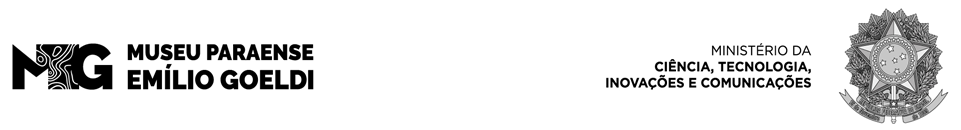 DADOS PESSOAIS DO CANDIDATO-BOLSA PIBIC/CNPqPreencher todos os camposPreenchimento DigitalDADOS PESSOAIS DO CANDIDATO-BOLSA PIBIC/CNPqPreencher todos os camposPreenchimento DigitalDADOS PESSOAIS DO CANDIDATO-BOLSA PIBIC/CNPqPreencher todos os camposPreenchimento DigitalDADOS PESSOAIS DO CANDIDATO-BOLSA PIBIC/CNPqPreencher todos os camposPreenchimento DigitalDADOS PESSOAIS DO CANDIDATO-BOLSA PIBIC/CNPqPreencher todos os camposPreenchimento DigitalNome:  ___________________________________________________________________________________ Endereço para acessar este Lattes: Nome:  ___________________________________________________________________________________ Endereço para acessar este Lattes: Nome:  ___________________________________________________________________________________ Endereço para acessar este Lattes: Nome:  ___________________________________________________________________________________ Endereço para acessar este Lattes: Nome:  ___________________________________________________________________________________ Endereço para acessar este Lattes: Endereço: Endereço: Endereço: Endereço: Endereço: Bairro: Bairro: Bairro: CEP: CEP: Telefone: (    ) Telefone: (    ) Telefone: (    ) Celular: (    )Celular: (    )Cidade: Cidade: Cidade: Estado:Estado:RG nº                                       data Exp.                             Data da Exp.     Data da Exp.     CPF nº                                                                          Nasc: CPF nº                                                                          Nasc: CPF nº                                                                          Nasc: CPF nº                                                                          Nasc: CPF nº                                                                          Nasc: Filiação – Pai:Filiação – Pai:Filiação – Pai:Filiação – Pai:Filiação – Pai:               Mãe:                Mãe:                Mãe:                Mãe:                Mãe: E-mail:E-mail:E-mail:E-mail:E-mail:Banco:    Brasil                                           Agência nº                                       C/C Banco:    Brasil                                           Agência nº                                       C/C Banco:    Brasil                                           Agência nº                                       C/C Banco:    Brasil                                           Agência nº                                       C/C Banco:    Brasil                                           Agência nº                                       C/C ESCOLARIDADE/FORMAÇÃOESCOLARIDADE/FORMAÇÃOESCOLARIDADE/FORMAÇÃOESCOLARIDADE/FORMAÇÃOESCOLARIDADE/FORMAÇÃOCURSO: ______________________________________________________Universidade/Faculdade: ___________________________________  __     _ º Ano/Semestre                                                             Horário do Curso:        (     ) Matutino (   )  Vespertino     (     ) NoturnoCURSO: ______________________________________________________Universidade/Faculdade: ___________________________________  __     _ º Ano/Semestre                                                             Horário do Curso:        (     ) Matutino (   )  Vespertino     (     ) NoturnoCURSO: ______________________________________________________Universidade/Faculdade: ___________________________________  __     _ º Ano/Semestre                                                             Horário do Curso:        (     ) Matutino (   )  Vespertino     (     ) NoturnoCURSO: ______________________________________________________Universidade/Faculdade: ___________________________________  __     _ º Ano/Semestre                                                             Horário do Curso:        (     ) Matutino (   )  Vespertino     (     ) NoturnoCURSO: ______________________________________________________Universidade/Faculdade: ___________________________________  __     _ º Ano/Semestre                                                             Horário do Curso:        (     ) Matutino (   )  Vespertino     (     ) NoturnoDADOS DA BOLSADADOS DA BOLSADADOS DA BOLSADADOS DA BOLSADADOS DA BOLSATítulo do Subprojeto: Título do Subprojeto: Título do Subprojeto: Título do Subprojeto: Título do Subprojeto: Modalidade de Bolsa: (    ) PIBIC/CNPq                   Modalidade de Bolsa: (    ) PIBIC/CNPq                   Modalidade de Bolsa: (    ) PIBIC/CNPq                   Modalidade de Bolsa: (    ) PIBIC/CNPq                   Modalidade de Bolsa: (    ) PIBIC/CNPq                   Valor da Bolsa: R$400,00.Período: Agosto/2019 - Julho/2020Valor da Bolsa: R$400,00.Período: Agosto/2019 - Julho/2020Valor da Bolsa: R$400,00.Período: Agosto/2019 - Julho/2020Valor da Bolsa: R$400,00.Período: Agosto/2019 - Julho/2020Valor da Bolsa: R$400,00.Período: Agosto/2019 - Julho/2020Horário de Estágio no MPEG: Horário de Estágio no MPEG: (     )  Manhã     (     ) Tarde(     )  Manhã     (     ) Tarde(     )  Manhã     (     ) TardeOrientador: Coordenação MPEG:CoordenaçãoOrientador: Coordenação MPEG:CoordenaçãoOrientador: Coordenação MPEG:CoordenaçãoOrientador: Coordenação MPEG:Coordenação  Ramal: 